                             Avizat                                                                                            DIRECTOR,                                                                                                            Prof., Mateica Daniela                                                                                                        Concursul Județean de Creație Literară ,,Descoperirea Frumosului”, Ediția I, 2022		\1. Titlul proiectului: DESCOPERIREA FRUMOSULUI2. Data desfășurării: noiembrie 2022 –  ianuarie 20233. Locul desfășurării: Liceul cu Program Sportiv Alba Iulia4. Grup țintă: - elevii din ciclul gimnazial și liceal5. Coordonatori:Director – Prof. Mateica DanielaProf. Sabina Larisa OlteanVasiu Eduard Tudor, elev, Colegiul Național ,,Horea, Cloșca și Crișan”, Alba IuliaREGULAMENTScopul concursului:Concursul Județean de Creație Literară ,,Descoperirea Frumosului”, are ca scop valorificarea capacității creative a participanților de a-și exprima gândurile, ideile, sentimentele, trăirile, în versuri, prin intermediul poeziei, sau în proză, prin intermediul unui eseu. Prin acest concurs, dorim să aducem în prim plan importanța și frumusețea scrierii, prin orice mod posibil și de a face cunoscuți cei mai tineri poeți din județ și, bineînțeles, propriile lor poezii și eseuri. Condiții de participare:Concursul Județean de Creație Literară ,,Descoperirea Frumosului”, Ediția I, 2022, este adresat tuturor elevilor de nivel gimnazial și liceal din județul Alba. Acesta este împărțit pe 2 secțiuni, respectiv 2 subsecțiuni:Secțiunea GIMNAZIU – Subsecțiuni: POEZIE						   	   ESEUSecțiunea LICEU – Subsecțiuni: POEZIE              ESEU ARGUMENTATIV SECȚIUNEA GIMNAZIU (CLS. V – VIII) Un elev poate aplica la o singură subsecțiune sau la toate subsecțiunile adresate nivelului GIMNAZIAL.Subsecțiunea – ESEU:Tema impusă pentru subsecțiunea ESEU este: VALORILE MELE MORALE;Pentru a se înscrie în cadrul concursului la subsecțiunea ESEU, fiecare participant trebuie să tehnoredacteze lucrarea în format WORD, pagina să fie A4, alineat Justify (stânga – dreapta), margini: stânga – 2,5 cm; sus, jos și dreapta – 2 cm, font Times New Roman, mărime font 12, spațiere la un rând. Lucrările vor fi redactate obligatoriu cu diacriticile limbii române (ă, â, î, ș, ț). Lucrările, împreună cu FIȘA DE ÎNSCRIERE (Anexa 1), vor fi trimise pe adresa de e-mail: concurs.descoperireafrumosului@gmail.com, până la data de 23.12.2022, inclusiv;Textele din cadrul eseului, care au fost preluate dintr-o carte, lucrare, internet etc., se va trece în notă de subsol sursa, iar la finalul eseului se va face și o bibliografie, respectiv sitografie, după caz;Nu se admit lucrări colective;Pentru secțiunea GIMNAZIU, subsecțiunea ESEU, elevii vor trimite un eseu de 1 – 2 pagini, respectând în mod obligatoriu tema impusă;Este strict interzis plagiatul, toate lucrările fiind introduse într-un sistem informatic pentru detectarea plagiatului. Concurenții care au fost detectați cu lucrările plagiate, vor fi eliminați automat din concurs fără o notificare prealabilă. În caz de nedetectare a plagiatului în timpul desfășurării concursului, dar se descoperă ulterior premierii respectivului concurent, acesta răspunde în fața și în numele legii pentru cele scrise în lucrare și pentru orice atingere adusă drepturilor de autor, iar organizatorii nu vor fi implicați în eventualele litigii;Este interzisă înscrierea în concurs a lucrărilor care au fost premiate la alte concursuri.La secțiunea GIMNAZIU, subsecțiunea ESEU, vor fi acordate premii după cum urmează:Premiul I;Premiul al II-lea;Premiul al III-lea;Mențiune.*Fiecare profesor coordonator și concurent va primi o diplomă de participare. Președintele juriului sau oricare alt membru care face parte din juriu, poate acorda și o mențiune specială pentru o lucrare care l-a impresionat în mod deosebit și particular, în plus față de premiile anterior menționate.Subsecțiunea – POEZIE:Pentru înscrierea la subsecțiunea POEZIE, fiecare concurent trebuie să trimită 1 – 2 poezii, temă liberă, neimpunându-se o temă obligatorie; Pentru a se înscrie în cadrul concursului la subsecțiunea POEZIE, fiecare participant trebuie să tehnoredacteze poezia/poeziile în format WORD, pagina să fie A4, alineat stânga SAU centru, margini: stânga – 2,5 cm; sus, jos și dreapta – 2 cm, font Times New Roman, mărime font 12, spațiere la un rând. Lucrările vor fi redactate obligatoriu cu diacriticile limbii române (ă, â, î, ș, ț). Poeziile, împreună cu FIȘA DE ÎNSCRIERE (Anexa 1), vor fi trimise pe adresa de e-mail: concurs.descoperireafrumosului@gmail.com, până la data de 23.12.2022, inclusiv;Nu se admit poezii colective;Este interzisă înscrierea în concurs a poeziilor care au fost premiate la alte concursuri sau care au fost publicate în volum de autor sau colectiv.La secțiunea GIMNAZIU, subsecțiunea POEZIE, vor fi acordate premii după cum urmează:Premiul I;Premiul al II-lea;Premiul al III-lea;Mențiune.*Fiecare profesor coordonator și concurent va primi o diplomă de participare.Președintele juriului sau oricare alt membru care face parte din juriu, poate acorda și o mențiune specială pentru o lucrare care l-a impresionat în mod deosebit și particular, în plus față de premiile anterior menționate. SECȚIUNEA LICEU (CLS. IX – XII)Un elev poate aplica la o singură subsecțiune sau la toate subsecțiunile adresate nivelului LICEAL.Subsecțiunea – ESEU ARGUMENTATIV:Temele impuse pentru subsecțiunea ESEU ARGUMENTATIV sunt: OPERELE LUI MIHAI EMINESCU – DE O ÎNALTĂ SEMNIFICAȚIE (eseu argumentativ) sau ROLUL EDUCAȚIEI ÎN DEZVOLTAREA CAPACITĂȚII UMANE (eseu argumentativ) – se alege o temă dintre cele 2;Pentru a se înscrie în cadrul concursului la subsecțiunea ESEU ARGUMENTATIV, fiecare participant trebuie să tehnoredacteze lucrarea în format WORD, pagina să fie A4, alineat Justify (stânga – dreapta), margini: stânga – 2,5 cm; sus, jos și dreapta – 2 cm, font Times New Roman, mărime font 12, spațiere la un rând. Lucrările vor fi redactate obligatoriu cu diacriticile limbii române (ă, â, î, ș, ț). Lucrările, împreună cu FIȘA DE ÎNSCRIERE (Anexa 1), vor fi trimise pe adresa de e-mail: concurs.descoperireafrumosului@gmail.com, până la data de 23.12.2022, inclusiv;Textele din cadrul eseului, care au fost preluate dintr-o carte, lucrare, internet etc., se va trece în notă de subsol sursa, iar la finalul eseului se va face și o bibliografie, respectiv sitografie, după caz;Nu se admit lucrări colective;Pentru secțiunea LICEU, subsecțiunea ESEU ARGUMENTATIV, elevii vor trimite un eseu de 2 – 3 pagini, respectând în mod obligatoriu una dintre temele impuse;Este strict interzis plagiatul, toate lucrările fiind introduse într-un sistem informatic pentru detectarea plagiatului. Concurenții care au fost detectați cu lucrările plagiate, vor fi eliminați automat din concurs fără o notificare prealabilă. În caz de nedetectare a plagiatului în timpul desfășurării concursului, dar se descoperă ulterior premierii respectivului concurent, acesta răspunde în fața și în numele legii pentru cele scrise în lucrare și pentru orice atingere adusă drepturilor de autor, iar organizatorii nu vor fi implicați în eventualele litigii;Este interzisă înscrierea în concurs a lucrărilor care au fost premiate la alte concursuri.La secțiunea LICEU, subsecțiunea ESEU ARGUMENTATIV, vor fi acordate premii după cum urmează:Premiul I;Premiul al II-lea;Premiul al III-lea;Mențiune.*Fiecare profesor coordonator și concurent va primi o diplomă de participare.Președintele juriului sau oricare alt membru care face parte din juriu, poate acorda și o mențiune specială pentru o lucrare care l-a impresionat în mod deosebit și particular, în plus față de premiile anterior menționate.Subsecțiunea – POEZIE:Pentru înscrierea la subsecțiunea POEZIE, fiecare concurent trebuie să trimită 2 poezii, una având ca temă impusă TIMPUL, iar cealaltă la latitudinea concurentului, temă liberă, neavând temă impusă de către organizatori; Pentru a se înscrie în cadrul concursului la subsecțiunea POEZIE, fiecare participant trebuie să tehnoredacteze poezia/poeziile în format WORD, pagina să fie A4, alineat stânga SAU centru, margini: stânga – 2,5 cm; sus, jos și dreapta – 2 cm, font Times New Roman, mărime font 12, spațiere la un rând. Lucrările vor fi redactate obligatoriu cu diacriticile limbii române (ă, â, î, ș, ț). Poeziile, împreună cu FIȘA DE ÎNSCRIERE (Anexa 1), vor fi trimise pe adresa de e-mail: concurs.descoperireafrumosului@gmail.com, până la data de 23.12.2022, inclusiv;Nu se admit poezii colective;Este interzisă înscrierea în concurs a poeziilor care au fost premiate la alte concursuri sau care au fost publicate în volum de autor sau colectiv.La secțiunea LICEU, subsecțiunea POEZIE, vor fi acordate premii după cum urmează:Premiul I;Premiul al II-lea;Premiul al III-lea;Mențiune.*Fiecare profesor coordonator și concurent va primi o diplomă de participare.Președintele juriului sau oricare alt membru care face parte din juriu, poate acorda și o mențiune specială pentru o lucrare care l-a impresionat în mod deosebit și particular, în plus față de premiile anterior menționate.Desfășurarea concursului:23.11.2022 – 23.12.2022  diseminarea concursului și trimiterea lucrărilor elevilorîn cadrul concursului pe adresa de e-mail concurs.descoperireafrumosului@gmail.com.30.12.2022 – 13.01.2023  jurizarea lucrărilor;15.01.2023  anunțarea câștigătorilor (palmaresul va fi trimis tuturor participanților pe adresa de e-mail); fiecare premiant va fi informat pe adresa de e-mail și/sau la numărul de telefon cu care s-a înscris; de asemenea, și profesorii coordonatori vor fi anunțați pe adresa de e-mail;16.01.2023 – 31.01.2023  expedierea diplomelor și a premiilor.Înscrierea în cadrul concursului:Fiecare participant își alege una sau mai multe subsecțiuni de la secțiunea care i se potrivește și elaborează lucrarea/lucrările după condițiile menționate la fiecare secțiune, respectiv subsecțiune.Se completează fișa de înscriere (Anexa 1 – atașată prezentului regulament), se semnează și se trimite împreună cu lucrarea/lucrările pe adresa de e-mail: concurs.descoperireafrumosului@gmail.com.În cel mai scurt timp, fiecare concurent va primi o confirmare de primire și de înscriere în cadrul concursului pe adresa de e-mail. Jurizarea lucrărilor:Jurizarea lucrărilor se va realiza în perioada 30.12.2022 – 13.01.2023. Fiecare membru din cadrul juriului va acorda un punctaj fiecărei lucrări, apoi se va realiza media aritmetică între notele acordate de fiecare și pe baza mediei obținute, în ordine descrescătoare, se vor oferi premiile.Deciziile juriului sunt suverane și definitive. Niciun fel de contestație nu poate fi declarată împotriva deciziilor juriului.Criteriile de jurizare pentru subsecțiunile ESEU și POEZIE:elemente de tematică și conținut;profunzimea și complexitatea mesajului transmis prin poezie;elemente de originalitate;calitatea exprimării libere (organizarea și succesiunea logică a ideilor, coerența textului, sublinierea ideilor prin construcția paragrafelor, echilibrul între ideile principale și secundare etc.);utilizarea limbii literare (stil și vocabular adecvate eseului argumentativ sau critic, nuanțarea exprimării, relația între idei și argumente etc.);corectitudinea gramaticală (ortografie, morfologie, sintaxă, vocabular, proprietatea termenilor folosiți);utilizarea aparatului științific (bibliografic);aspectul general al lucrării și calitatea tehnoredactării (încadrare în pagină, diacritice, punctuație, spații după semnele de punctuație etc.).Vă dorim mult succes, creativitate și inspirație tuturor!JURIULCONCURSULUI JUDEȚEAN DE CREAȚIE LITERARĂ ,,DESCOPERIREA FRUMOSULUI”, EDIȚIA I, 2022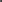 ANEXA 1LA REGULAMENTUL CONCURSULUI JUDEȚEAN DE CREAȚIE LITERARĂ ,,DESCOPERIREA FRUMOSULUI”, EDIȚIA I, 2022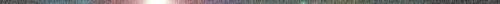 FIȘĂ DE ÎNSCRIERESecțiunea: ..................................Subsecțiunea/Subsecțiunile: ...............................................................................Nume și prenume ELEV: ....................................................................................Școala de proveniență: .........................................................................................Adresa poștală a școlii: .........................................................................................Clasa: ....................................Număr de telefon ELEV: ..........................................................Adresa de e-mail ELEV: ...........................................................................Titlul lucrării/lucrărilor: ................................................................................................................................................................................................................................Nume și prenume PROFESOR COORDONATOR: ........................................................................Număr de telefon PROFESOR COORDONATOR: ............................................Adresa de e-mail PROFESOR COORDONATOR: .............................................	Prin trimiterea lucrării/lucrărilor în cadrul concursului, declar pe propria răspundere că am citit regulamentul complet și sunt de acord în integritate cu acesta.Data:							Am citit regulamentul și sunt de acord								NUME ȘI PRENUME ELEV:Semnătura: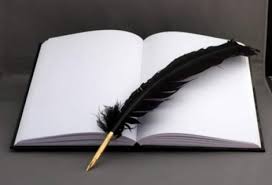 